INTERNATIONAL ELECTROTECHNICAL COMMISSION SYSTEM FORCERTIFICATION TO STANDARDS RELATING TO EQUIPENT FOR USEIN EXPLOSIVE ATMOSPHERES (IECEx SYSTEM)Circulated to: IECEx Management Committee (ExMC)Title: US Proposal for ExTAG DS Hyperlinks in ExTR BlanksThis document contains a proposal from the USNC/IECEx concerning a process for the inclusion of ExTAG Decision Sheet Hyperlinks inside ExTR Blank forms.This proposal will be discussed during both the ExTAG and ExMC 2022 Remote meetings.IECEx Secretariat___________________________________________________________________________________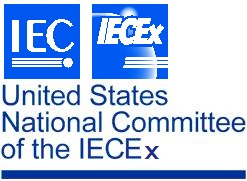 Chair:	S. Kiddle	USNC/IECExVice Chair:	K. Holdredge	c/o NEMAVice Chair:	K. Wolf	1300 North 17th St., Ste. 900Past Chair:	E. Massey	Arlington, VA 22209Treasurer:	J. Genre___________________________________________________________________________________06 July 2022VIA E-MAIL TRANSMISSIONMr. Chris AgiusIECEx Secretariatc/o IEC Central Office3, rue de VarembéP.O. BOX 131CH-1211 Geneva 20, SwitzerlandSubject:	USNC/IECEx Comment on Item 8.2.3 of the 2022 ExMC Meeting Agenda: Any other ExTAG Matters, and ExTAG Decision 2021/12Dear Chris:The USNC/IECEx would like to thank ExTAG WG01 for edition 3.0 of OD 010-1 (ExMC/1847/DV) and for the ExTAG work on decision 2021/25 for edition 2.3 of OD 035 (ExTAG/658A/CD).We would request that the following item be clarified in the Operational Documents OD 010-1 and OD 035:ExTAG Decision 2021/12 suggests the need to clarify the processes of inserting new ExTAG DS links in existing ExTR blanks. Although OD 010-1 Ed 3.0 (ExMC/1847/DV) refers to embedded Decision Sheet hyperlinks, there does not appear to be a described process that ensures the inserting of a DS.  In addition, ExTAG/658A/CD for draft OD 035 Ed 2.3 should consider a process for how the Convenor of ExTAG WG01, responsible for ExTR blanks, is notified when a new DS is published.   Thank you for your attention to this matter.  Please contact me if you have any questions.Sincerely,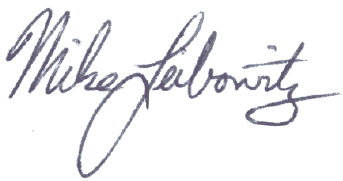 Mike LeibowitzUSNC/IECEx SecretaryMGLcc: S. KiddleAddress:IECEx SecretariatLevel 33, Australia Square264 George StreetSydney NSW 2000AustraliaContact Details:Tel: +61 2 4628 4690Fax: +61 2 4627 5285e-mail: info@iecex.com  http://www.iecex.com